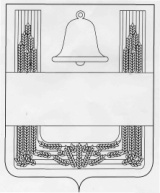 ПОСТАНОВЛЕНИЕАДМИНИСТРАЦИИ СЕЛЬСКОГО ПОСЕЛЕНИЯЕЛЕЦ-МАЛАНИНСКИЙ СЕЛЬСОВЕТХЛЕВЕНСКОГО  МУНИЦИПАЛЬНОГО РАЙОНАЛИПЕЦКОЙ ОБЛАСТИ17 ноября 2021 года                        с. Елец-Маланино                                  № 92О запрете выезда (выхода) на лед водоемов в  период 2021-2022 годов на территории сельского поселения Елец-Маланинский сельсовет Хлевенского муниципального района Липецкой областиВ целях обеспечения безопасности населения на водных объектах, охране их жизни и здоровья, руководствуясь Водным Кодексом Российской Федерации, пунктом 24 части 1 статьи 15 Федерального закона от 06.10.2003 года, № 131-ФЗ «Об общих принципах организации местного самоуправления в Российской Федерации», Постановлением от 21 июня 2007 года № 305-пс «О правилах охраны жизни людей на водных объектах Липецкой области», администрация сельского поселения Елец-Маланинский сельсовет Хлевенского  муниципального района Липецкой области         ПОСТАНОВЛЯЕТ:1. Запретить:- выезд (выход) на лед водных объектов, расположенных на территории сельского поселения Елец-Маланинский сельсовет Хлевенского  муниципального района Липецкой области, автотранспортных и тракторных средств, в том числе для подледного лова.- выход гражданам на лед водоемов, расположенных на территории сельского поселения Елец-Маланинский сельсовет Хлевенского  муниципального района Липецкой области, до установления толщины льда не менее 10 см.2. Главе администрации Елец-Маланинского сельсовета Жарковой В.И. организовать работу по установке запрещающих аншлагов и размещению первичных спасательных средств на водных объектах. 3. Контроль исполнения настоящего постановления оставляю за собой.4. Настоящее постановление вступает в силу со дня его подписания.Глава администрации сельского поселенияЕлец-Маланинский сельсовет                                       			В.И.Жаркова